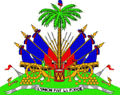 MINISTERE DE LA SANTÉ PUBLIQUE ET DE LA POPULATIONUNITÉ DE COORDINATION DES MALADIES INFECTUEUSES ET TRANSMISSIBLEUCMIT/MSPP____________________________________________________________________________TERMES DE REFERENCE POUR L’ACQUISITION DE MATERIELS MEDICAUX POUR LE PNLT____________________________________________________________________________JustificationL’Unité de de Coordination des Maladies Infectieuses et Transmissibles (UCMIT) est une entité du MSPP qui assure la coordination des trois programmes nationaux de lutte contre la tuberculose, le VIH/SIDA et la Malaria.L’UCMIT à travers le Programme National de Lutte contre la Tuberculose et grâce au support financier de PEPFAR compte faire l’acquisition sur le marché local de matériels médicaux devant permettre au personnel des CDT de fournir adéquatement des services aux patients tuberculeux et autres patients présentant des symptômes pouvant être lies au Covid-19. Compte tenu de l’importance de la courbe de poids dans le monitorage de l’évolution du traitement des patients TB, au total 250 balances adultes seront achetées. En plus des balances adultes, on va aussi combler un manque de tensiomètres dans les CDT en achetant 30 nouveaux tensiomètres. Certains patients se présentent avec des troubles respiratoires plus ou moins sévères dans le contexte de comorbidité Tuberculose t Covid-19 ; on aura donc besoin de 20 saturomètres pour venir en support à certains CDT situes dans des zones ou la prévalence est préoccupante.Description technique Garantie et/ou qualité des services après-venteDans la cotation, le fournisseur doit donner des informations sur la garantie :Retour du matériel si défectueuxDélai de retourLivraison/Délai de livraisonLivraison sur place au représentant de l’UCMIT après paiement La livraison se fait au plus tard dans les 10 JOURS suivant la date du paiementMatériels bien emboités de façonsécuritaire avec tous les élémentsdécrits dans la cotationVérification du nombre de boites et de leur contenu lors de la livraisonSi transport offert par le fournisseur la vérification se fait lors de la livraison au bureau de l’UCMITAspectslégaux/Réputation du fournisseurUCMIT, en tant qu’entitéétatique, doit s’assurer que les entreprises avec lesquelles elle fait des transactions sont légalementenregistrées et ne sont pas en contravention  avec les autorités. L’UCMIT tiendra compte des éléments d’information ci-dessous dans sa décision finale d’achat :Est-ce que l’entreprise à une patente de fonctionnement délivrée par les autorités compétentesEst-ce que le fournisseur jouit d’une bonne réputation auprès de particuliers ou d’organisations de la place quiy ont déjà acheté des produits Est-ce qu’il y a une enquête de satisfaction dupersonnel d’UCMIT qui est défavorable à l’entreprise par rapport à d’autres matériels achetés ou services fournis antérieurement par ce fournisseur Paiement/Conditions de paiementLa méthode de paiement favorable à l’UCMIT pour ce matériel est paiement par chèque émis au nom de l’entreprise. L’entreprise doit communiquer dans la cotation  le  nom au profit duquel on doit émettre le chèque.La monnaie de paiement est la gourde pour ce type de d’achat. Le fournisseur doit donc soumettre la cotation en gourdes.L’UCMIT, étant une entité étatique délivrant des services de santé à la population, est exonérée des taxes. Aucune taxe (TCA) ne doit être ajoutée dans la cotation.Apres paiement, en plus de la facture de paiement avec sceau payé de l’entreprise, l’entreprise doit donner à l’UCMIT une confirmation de garantie des services après-vente.Constitution du dossierCotations détaillées pour les deux types de matériels en gourdesCopie de la patente de fonctionnementCopie de matricule fiscaleCritères d’évaluation et de sélection des fournisseursLes dossiers des fournisseurs seront évalués suivant les critères ci-dessous.La correspondance des matériels présentés dans les cotations par rapport aux descriptions techniqueLa qualité des matériels (marque, solidité, durabilité)Le prix des matériels par rapport au prix de ces matériels sur le marché, toutes proportions gardéesLe score du fournisseur par rapport aux autres critères mentionnés dans les termes de références (délai de livraison, réputation, constitution du dossier, aspects légaux, acceptation des conditions de paiement, etc.)Soumission du dossier d’applicationLes fournisseurs intéressés peuvent soumettre leur dossier contenant les documents listés pour la composition du dossier, dans une enveloppe avec mention ‘’ Acquisition de Matériels Médicaux PNLT ’’ à la réception de l’UCMIT sis au No 17, Rue Darguin , Petion-ville, Haiti au plus tard  le 10 mai2022 avant 4:00 Pm.MatérielQuantitéDescription TechniqueBalances adultes250Portatif, digital, avec lecture poids BMITensiomètres30Adult Size aneroidSaturomètres20